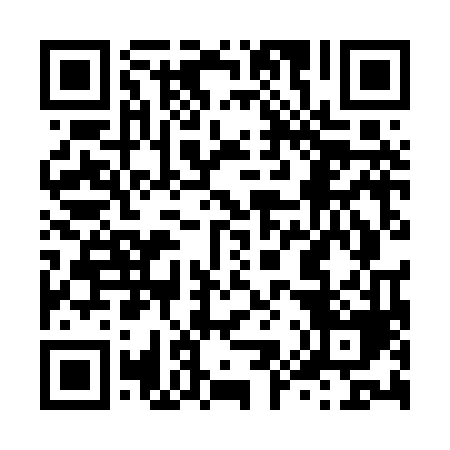 Ramadan times for Bad Worishofen, GermanyMon 11 Mar 2024 - Wed 10 Apr 2024High Latitude Method: Angle Based RulePrayer Calculation Method: Muslim World LeagueAsar Calculation Method: ShafiPrayer times provided by https://www.salahtimes.comDateDayFajrSuhurSunriseDhuhrAsrIftarMaghribIsha11Mon4:554:556:3812:273:386:186:187:5512Tue4:534:536:3612:273:396:196:197:5713Wed4:504:506:3412:273:406:216:217:5814Thu4:484:486:3212:273:416:226:228:0015Fri4:464:466:3012:263:426:246:248:0116Sat4:444:446:2812:263:436:256:258:0317Sun4:424:426:2612:263:446:276:278:0518Mon4:394:396:2412:263:456:286:288:0619Tue4:374:376:2212:253:456:296:298:0820Wed4:354:356:2012:253:466:316:318:1021Thu4:334:336:1812:253:476:326:328:1122Fri4:304:306:1612:243:486:346:348:1323Sat4:284:286:1412:243:496:356:358:1524Sun4:264:266:1212:243:506:376:378:1625Mon4:234:236:1012:233:506:386:388:1826Tue4:214:216:0812:233:516:406:408:2027Wed4:194:196:0512:233:526:416:418:2228Thu4:164:166:0312:233:536:436:438:2329Fri4:144:146:0112:223:536:446:448:2530Sat4:114:115:5912:223:546:456:458:2731Sun5:095:096:571:224:557:477:479:291Mon5:075:076:551:214:567:487:489:302Tue5:045:046:531:214:567:507:509:323Wed5:025:026:511:214:577:517:519:344Thu4:594:596:491:204:587:537:539:365Fri4:574:576:471:204:587:547:549:386Sat4:544:546:451:204:597:557:559:407Sun4:524:526:431:205:007:577:579:428Mon4:494:496:411:195:017:587:589:449Tue4:474:476:391:195:018:008:009:4510Wed4:444:446:371:195:028:018:019:47